Տեքստային բնույթի հետաքրքրաշարժ խնդիրներԴասարանական և տնային առաջադրանքներ․1․ Երեք արկղում կա 127կգ խնձոր։ Առաջին արկղում կա 12կգ-ով ավելի, քան երրորդում։ Երկրորդում կա 8կգ-ով պակաս, քան երրորդում։ Որքա՞ն խնձոր կա արկղերից յուրաքանչյուրում։ Լուծում։ 127-12+8=123123:3=4141+12=5341-8=33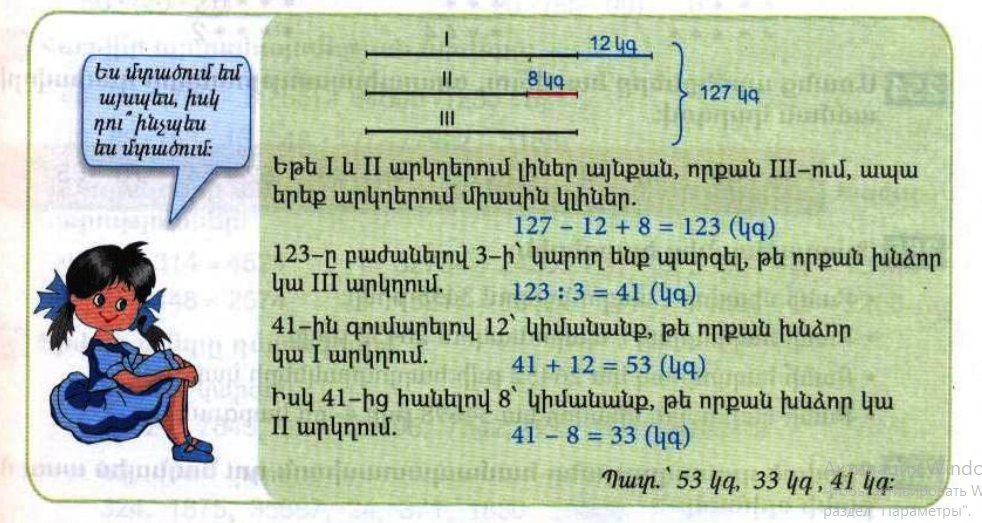 2․ Երեք թվերի գումարը 5418 է։ Առաջին թիվը 333-ով մեծ է երրորդից։ Երկրորդ թիվը 444-ով փոքր է երրորդից։ Որո՞նք են այդ թվերը։ 5448-333+444=55295529:3=18431843+333=21761843-444=1393․ Տատիկը գուլպաներ գործելու համար օգտագործեց 140մ թել՝ կապույտ, կարմիր և սպիտակ գույների։ Կապույտը 25մ-ով երկար էր կարմիրից։ Սպիտակը 14մ-ով կարճ էր կարմիրից։ Յուրաքանչյուր գույնից քանի՞ մետր թել է օգտագործել տատիկը։140-25+14=129129:3=4343+25=6843-14=294․ Երեք թվերի գումարը 3456 է։ Առաջին թիվը 345-ով մեծ է երկրորդից, իսկ երկրորդը 612-ով փոքր է երրորդից։ Որո՞նք են այդ թվերը։3456-345+612=37233723:3=12411241+345=15861241-612=6295․ Երեք պարկերում կա 135կգ ցորեն։ Առաջինում կա 15կգ-ով ավելի, քան երկրորդում , իսկ երրորդում՝ 12կգ-ով պակաս, քան երրորդում։ Որքա՞ն ցորեն կա յուրաքանչյուր պարկում։  135+12-15=132132:3=4444+15=5944-12=32            